Дата:23.03.2020Предмет: біологія і екологіяТема : «Фотоперіодизм та його адаптивне значення»ІнструкціяОзнайомитися з теоретичним матеріалом в підручнику В.І. Соболь «Біологія і екологія» 11 клас: https://pidruchnyk.com.ua/1244-biologi-11-klas-sobol.html ст. 66.Записати конспект до зошита (обов’язково записати те, що виділено спеціальним фоном.Перегляньте відео для кращого розуміння:https://www.youtube.com/watch?v=uBBPE5RpPpM&feature=emb_logohttps://www.youtube.com/watch?time_continue=6&v=dXiKwNfGKOI&feature=emb_logoВиконати завдання.Для допитливих: http://nataliyaborisova.blogspot.com/2019/02/blog-post_16.htmlТеоретичний матеріал Існування періодичних змін довкілля зумовлює виникнення адаптивних біологічних ритмів у живих істот. З ними пов'язане явище «біологічного годинника» - здатності організмів реагувати на плин часу. Воно дає змогу узгоджувати фізіологічні ритми організмів зі змінами навколишнього середовища. Зміни освітлення, температури, вологості можуть корегувати біологічний годинник. Від грец. chronos — час і typos — зразок.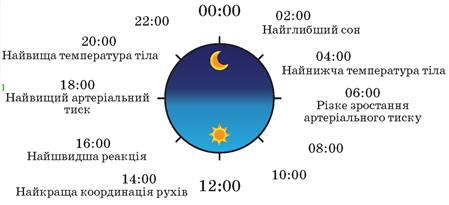                                     Добові зміни в організмі людини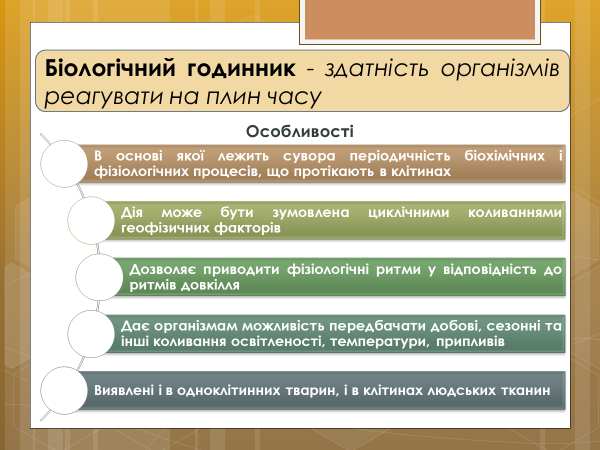 ФОТОПЕРІОДИЗМ - реакція організмів на співвідношення тривалості дня і ночі, що проявляється в періодичній зміні процесів життєдіяльності.Фотоперіодизм властивий для всіх систематичних груп, але не для всіх видів організмів. Світло не має провідного сигнального значення для екваторіальних видів, рослин-ефемерів, ендопаразитів, мешканців глибин морів, печер та ін.Адаптивне значення фотоперіодизму полягає в світловій регуляції біологічних ритмів і можливості заздалегідь пристосовуватися до періодичних змін умов існування. Завдяки фотоперіодизму відбуваються: настання цвітіння, перехід до зимового спокою, листопад, ростові процеси, настання шлюбного періоду, перехід до сплячки, міграції, добова активність, линяння.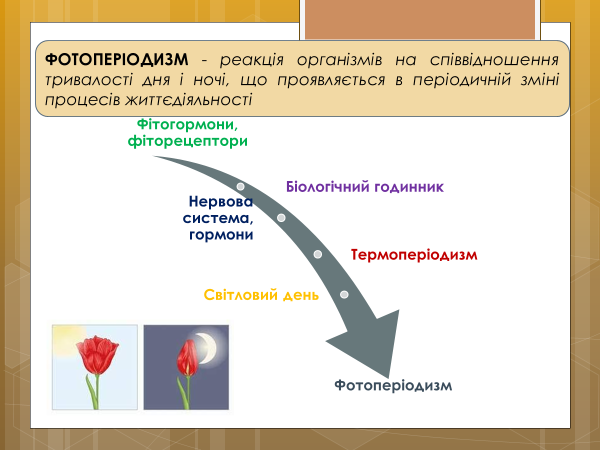 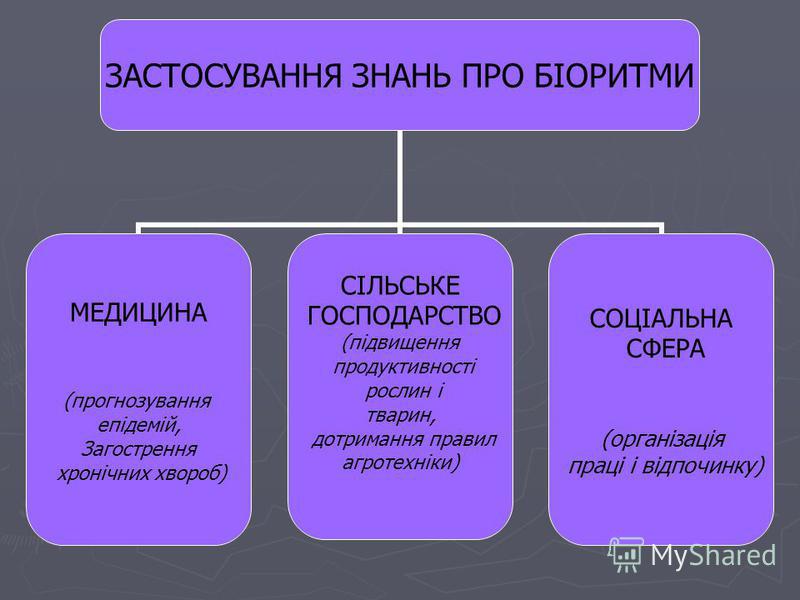 Виконати завданняЗіставте типи адаптивних біоритмів з наведеними проявами життєдіяльності.А Добові1 Розмноження палолоБ Припливно-відпливні2 Полювання сови вухатоїВ Місячні3 Линяння вивірки звичайноїГ Річні4 Осіннє опадання листя дубаД Багаторічні5 Розмноження перелітної сарани6 Популяційні хвилі миші польової7 Зимова сплячка бурого ведмедя8 Закривання квіток латаття на ніч9 Відкладання ікри атеріною10 Зміна забарвлення ваблячого краба